ที่ ศธ ๐๔๒๖๖.๓๓/ว๔๓๑		โรงเรียนห้วยซ้อวิทยาคม รัชมังคลาภิเษก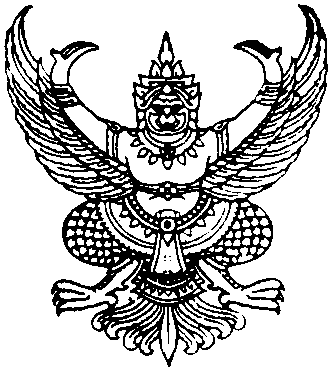 		๑๓๙ หมู่ ๙ ต.ห้วยซ้อ  อ.เชียงของ		จ.เชียงราย  ๕๗๑๔๐	 ๒๕  กันยายน  ๒๕๖๐เรื่อง	แจ้งกำหนดการของโรงเรียนเรียน	ผู้ปกครองของ ด.ช./ด.ญ./นาย/น.ส. .................................................................... ชั้น ม. ........../............เพื่อให้การติดต่อประสานงานระหว่างทางโรงเรียนฯ กับผู้ปกครองในระหว่างปิดภาคเรียนที่ ๑ ปีการศึกษา ๒๕๖๐ เป็นไปด้วยความเรียบร้อย ทางโรงเรียนฯ จึงขอเรียนแจ้งกำหนดการต่าง ๆ มายังท่าน เพื่อทราบดังนี้เรื่องที่ ๑  กำหนดการสอบและปิดภาคเรียนที่ ๑ ปีการศึกษา ๒๕๖๐		 การสอบภาคเรียนที่ ๑ ระหว่างวันที่ ๒๕-๒๗  กันยายน ๒๕๖๐ ดังนี้	            -  ระดับชั้น ม.๑ - ๓ สอบวันที่ ๒๕ - ๒๗  กันยายน  ๒๕๖๐         	            -  ปิดภาคเรียนวันที่ ๒๗ กันยายน ๒๕๖๐ เลิกสอบเวลา ๑๒.๐๐ เป็นต้นไป 		 -  ระดับชั้น ม.๔ – ๖ สอบวันที่  ๒๕ - ๒๗  กันยายน  ๒๕๖๐	   	 -  ปิดภาคเรียนวันที่ ๒๗ กันยายน ๒๕๖๐ เลิกสอบเวลา ๑๒.๐๐ เป็นต้นไป 	***ยกเว้นห้องเรียนดังต่อไปนี้  -  ม.๔/๑ เลิกสอบเวลา ๑๔.๓๐ น.เป็นต้นไป -  ม.๔/๒ (สายสังคม) เลิกสอบเวลา ๑๔.๐๐ เป็นต้นไป -  ม.๕/๑ เลิกสอบเวลา ๑๔.๐๐ เป็นต้นไป -  ม.๕/๒ (สายสังคม) เลิกสอบเวลา ๑๓.๕๐ เป็นต้นไปเรื่องที่ ๒  กำหนดประกาศผลสอบ ครั้งที่ ๑/๒๕๖๐		 -  ประกาศรายชื่อนักเรียนติด ๐,ร ครั้งที่ ๑ วันอังคารที่ ๓ ตุลาคม ๒๕๖๐ เวลา ๐๙.๐๐ น.		 -  ลงทะเบียนสอบแก้ตัวนักเรียนติด ๐,ร ครั้งที่ ๑ วันที่ ๑๖ ตุลาคม ๒๕๖๐ (ครูประจำวิชา)		 -  สอบแก้ตัวนักเรียนติด ๐,ร ครั้งที่ ๑ วันที่ ๑๖-๑๘ ตุลาคม ๒๕๖๐ (ครูประจำวิชา)		 -  ประกาศผลการสอบแก้ตัว๐,ร ครั้งที่ ๑ วันพฤหัสบดีที่ ๑๙ ตุลาคม ๒๕๖๐ เวลา ๐๙.๐๐ น.		 -  ลงทะเบียนสอบแก้ตัวนักเรียนติด ๐,ร ครั้งที่ ๒ วันที่ ๑๙ ตุลาคม ๒๕๖๐ (ครูประจำวิชา)		 -  สอบแก้ตัวนักเรียนติด ๐,ร ครั้งที่ ๒ วันที่ ๑๙-๒๓ ตุลาคม ๒๕๖๐ (ครูประจำวิชา)		 -  ประกาศผลการสอบแก้ตัว๐,ร ครั้งที่ ๒ วันอังคารที่ ๒๔ ตุลาคม ๒๕๖๐ เวลา ๐๙.๐๐ น.เรื่องที่ ๓  เปิดภาคเรียนที่ ๒/๒๕๖๐ วันจันทร์ที่ ๑๖ ตุลาคม ๒๕๖๐	จึงเรียนมาเพื่อโปรดทราบ		ขอแสดงความนับถือ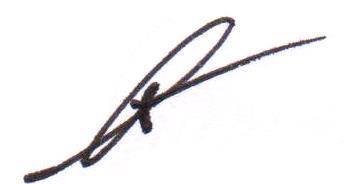 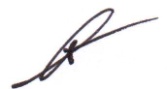 	  (นายสุชาติ  ศรีธินนท์)           ผู้อำนวยการโรงเรียนห้วยซ้อวิทยาคม รัชมังคลาภิเษกฝ่ายวิชาการ โทรศัพท์ 053-191705